Сегодня 18 апреля согласно плану работы городского отдела образования прошел онлайн семинар среди преподавателей музыки. Сахабаева А.С продемонстрировала мастер-класс на тему "Особенности организации и проведения урока музыки в младших классах". Поделилась своими наработками по актуальным вопросам дистанционного обучения , показала новые технологии ИКТ по которым можно построить видео урок для учащихся младших классов. 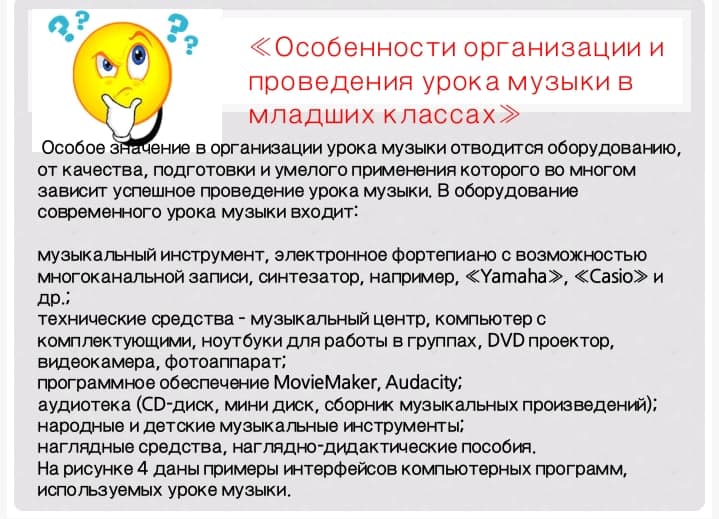 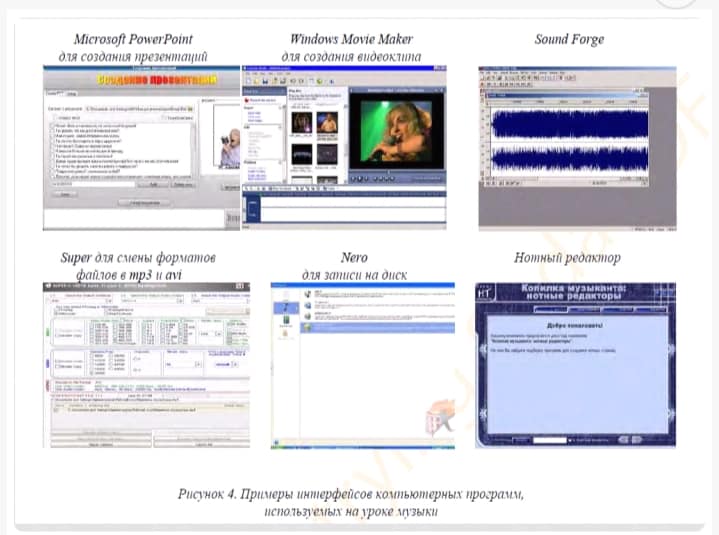 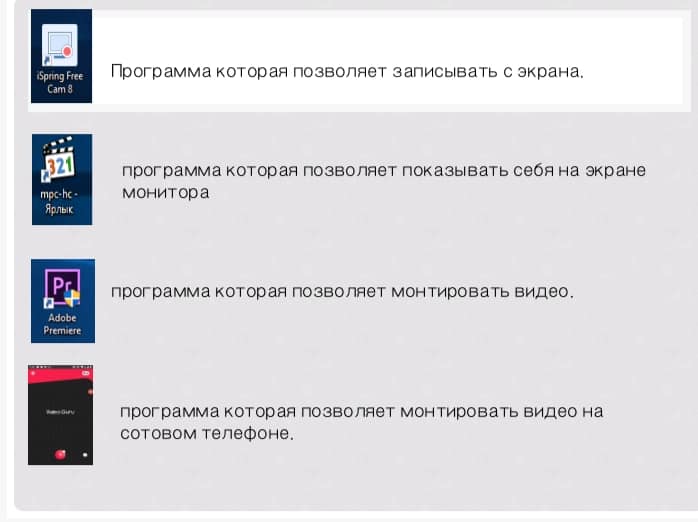 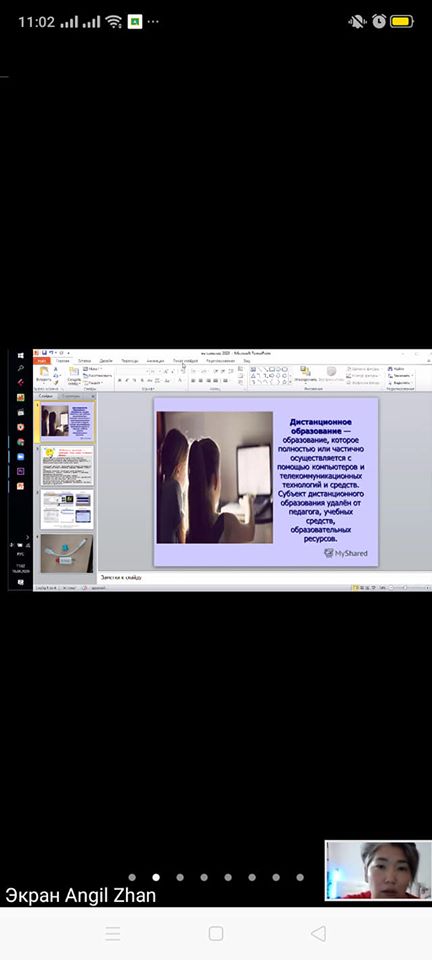 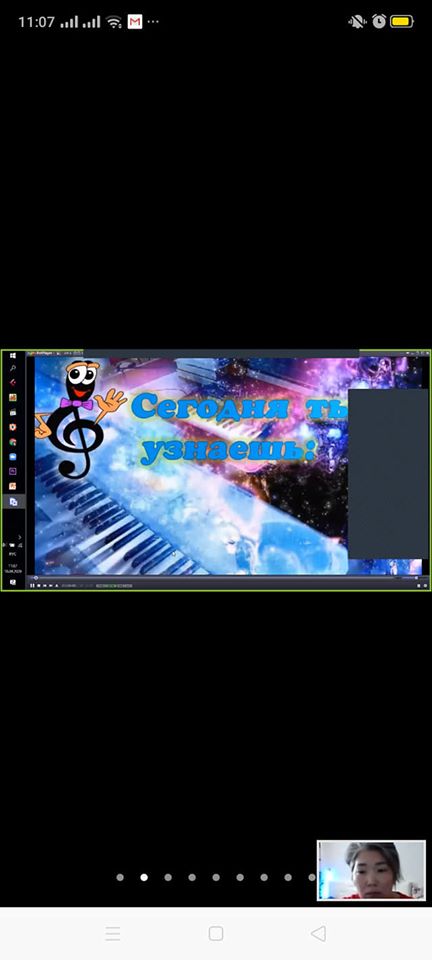 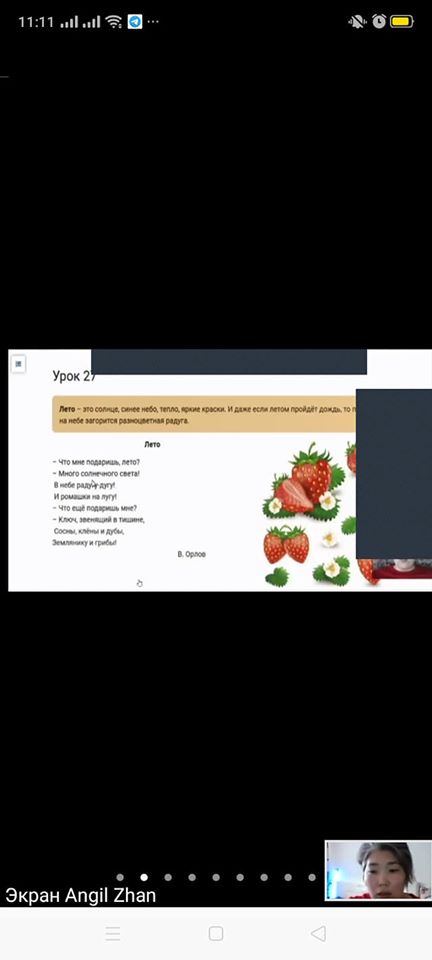 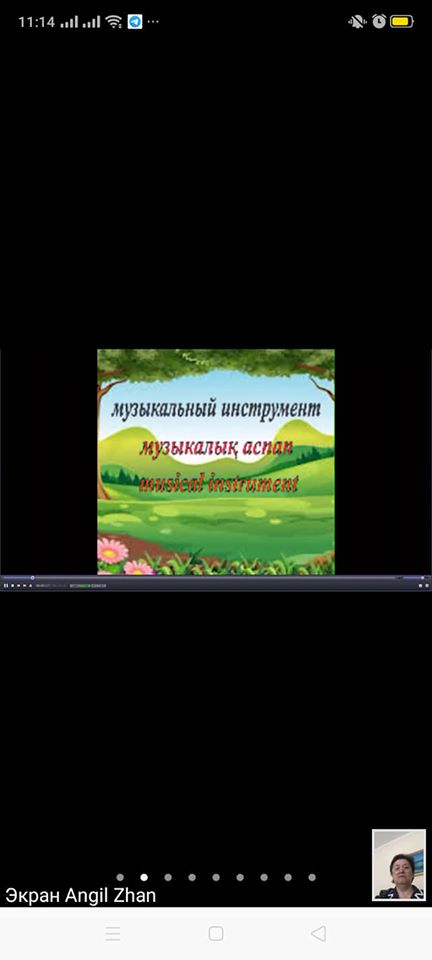 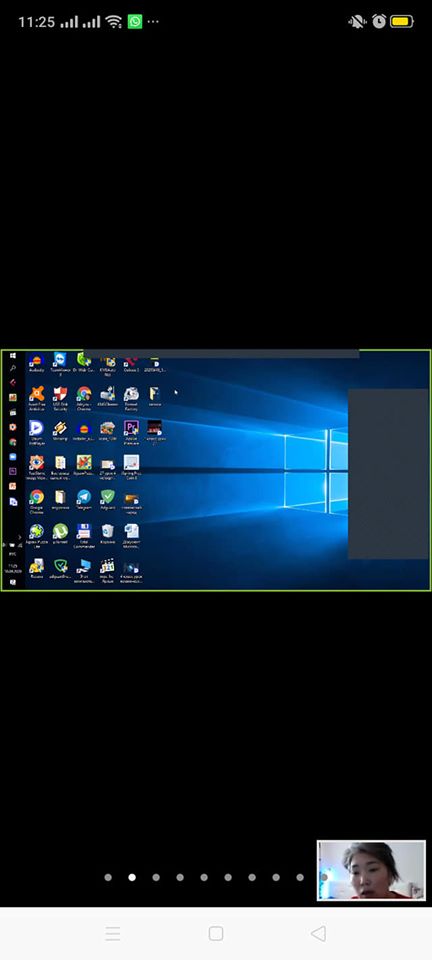 